 GMINNY KONKURS„ŻYJ REALNIE, NIE WIRTUALNIE”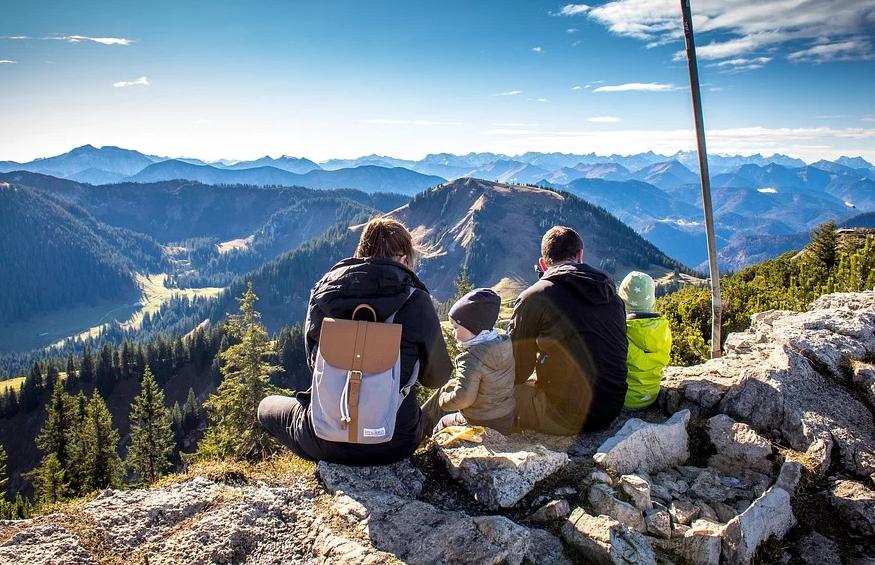 Szkoła Podstawowa im. Jana Pawła II w Iwanowicachserdecznie zaprasza uczniów klas I-VIII ze Szkół Podstawowych z terenu Gminy Iwanowice do wzięcia udziałuwGMINNYM KONKURSIE„ ŻYJ REALNIE, NIE WIRTUALNIE”Konkurs odbywa się pod patronatem:Gminnej Komisji Rozwiązywania Problemów Alkoholowych 
przy Urzędzie Gminy w Iwanowicach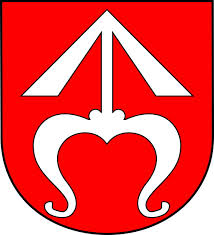  GMINNY KONKURS 
„ŻYJ REALNIE, NIE WIRTUALNIE”Regulamin konkursuOrganizator konkursu:Szkoła Podstawowa im. Jana Pawła II w Iwanowicach Patronat:Gminna Komisja Rozwiązywania Problemów Alkoholowych przy Urzędzie Gminy w Iwanowicach.Cel konkursu:- zagospodarowanie wolnego czasu młodzieży,- ograniczenie czasu spędzanego przed komputerem, telefonem, smartfonem,- przedstawienie w pracy plastycznej różnych form spędzania wolnego czasu,- propagowanie sportu i zdrowego stylu życia,- uwrażliwienie na rozsądne korzystanie z Internetu,- zachęcanie do aktywnego spędzania czasu z rodziną,- zorganizowanie warsztatów profilaktycznych „Jestem wolny od nałogów!”,- rozwijanie zainteresowań i zdolności artystycznych u  młodzieży szkolnej.Zasady uczestnictwa:W konkursie mogą brać udział uczniowie z klas I -VIII Szkół Podstawowych z terenu gminy Iwanowice.Komisja konkursowa wyłoni zwycięzców z dwóch kategorii wiekowych:I kategoria  - klasy I – IIIII kategoria – klasy IV -  VIIIWarunkiem udziału w konkursie jest wykonanie pracy plastycznej w formie kolażu o formacie minimum A4. Praca powinna przedstawiać różne sposoby spędzania  czasu,  bez dostępu do urządzeń  komputerowych, telefonicznych, Internetu. Do wykonania kolażu można użyć np.  gazet, zdjęć, bibuły, materiałów o różnej fakturze.      3.  Prace wykonywane są samodzielnie.      4.  Każda praca zgłoszona na konkurs musi mieć dołączoną     karteczkę  zawierającą następujące informacje: imię i nazwisko autora pracy, klasę oraz szkołę  do której uczęszcza.       5. Prace niespełniające warunków regulaminowych nie będą klasyfikowane przez Komisję Konkursową.      6. Decyzja Komisji jest ostateczna i nieodwołalna.     7. Zgłaszana na konkurs praca nie może być wcześniej publikowana ani nagradzana – pod groźbą dyskwalifikacji.Termin zgłoszenia:Prace należy dostarczyć w formie dwóch zdjęć dobrej jakości (drogą mailową) do Szkoły Podstawowej im. Jana Pawła II w Iwanowicach na adres: szkola@iwanowice.pl do 30 listopada 2021 r. włącznie. 
Do pracy trzeba dołączyć podpisaną ZGODĘ NA WYKORZYSTANIE WIZERUNKU, ZGODĘ NA UDZIAŁ DZIECKA W KONKURSIE ORAZ  KLAUZULĘ INFORMACYJNĄ (w załączniku).Pracę nadesłane w ubiegłym roku szkolnym również wezmą udział 
w konkursie.Ocena prac:Jury oceniać będzie spełnianie wymogów formalnych – wynikających                          z niniejszego regulaminu, a ponadto walory artystyczne i estetyczne oraz wkład pracy. Ocena  nastąpi 1 grudnia  2021 r.Nagrody:Autorzy najlepszych prac otrzymają nagrody oraz dyplomy.Postanowienia dodatkowe:Informacje o osobach nagrodzonych zostaną opublikowane na stronie Szkoły Podstawowej im. Jana Pawła II w Iwanowicach.W sprawach nie objętych regulaminem decydują organizatorzy.Dodatkowych informacji udziela koordynator konkursu:                                                                                                                  Marta Małek                             Sekretariat  Szkoły Podstawowej im. Jana Pawła II w Iwanowicach, telefon: 12 388 40 14